Протокол рассмотрения заявок
№ 31604595753-1Заказчиком является: Акционерное общество "Научно-производственное объединение "Правдинский радиозавод"Способ размещения заказа: Открытый аукцион в электронной форме 1. Наименование процедуры и предмета договора лота:Размещение заказа на поставку товара "Металлорежущий инструмент" (192-16), лот №1: Поставка товара "Металлорежущий инструмент"2. Начальная цена договора: 28 580,66 EUR (с учетом НДС).3. Извещение и документация о проведении настоящей процедуры были размещены «28» декабря 2016 года на сайте Единой электронной торговой площадки (АО «ЕЭТП»), по адресу в сети «Интернет»: https://com.roseltorg.ru.4. Состав комиссии. Состав комиссии утвержден приказом генерального директора от 22.12.2016г. №413.5. По окончании срока подачи заявок до 08 часов 00 минут (время московское) «19» января 2017 года была подана 1 заявка от участника.6 Комиссия рассмотрела заявку участника и приняла следующее решение о допуске к участию в аукционе:7. В связи с тем, что до участия в процедуре допущена только одна заявка, признать открытый аукцион в электронной форме №31604595753 несостоявшимся.8. В соответствии с Положением о закупке заключить договор с ООО «НЦТИ» ИНН 5256081664. Договор заключается по начальной (максимальной) цене лота №1: поставка товара «Металлорежущий инструмент». Цена договора может быть уменьшена по согласованию с участником закупки.Объем и срок поставки продукции в соответствии с проектом договора.Члены закупочной комиссии: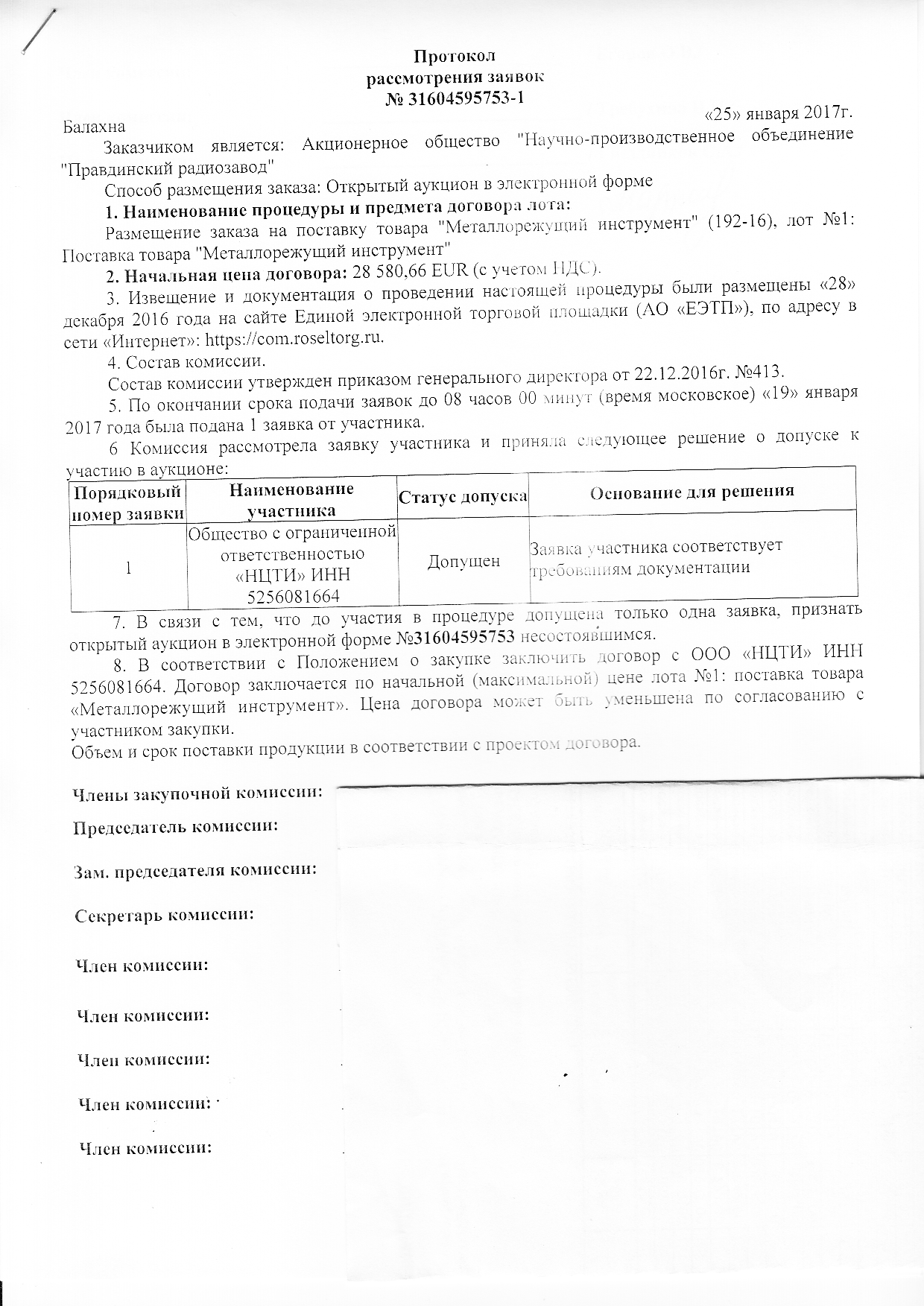 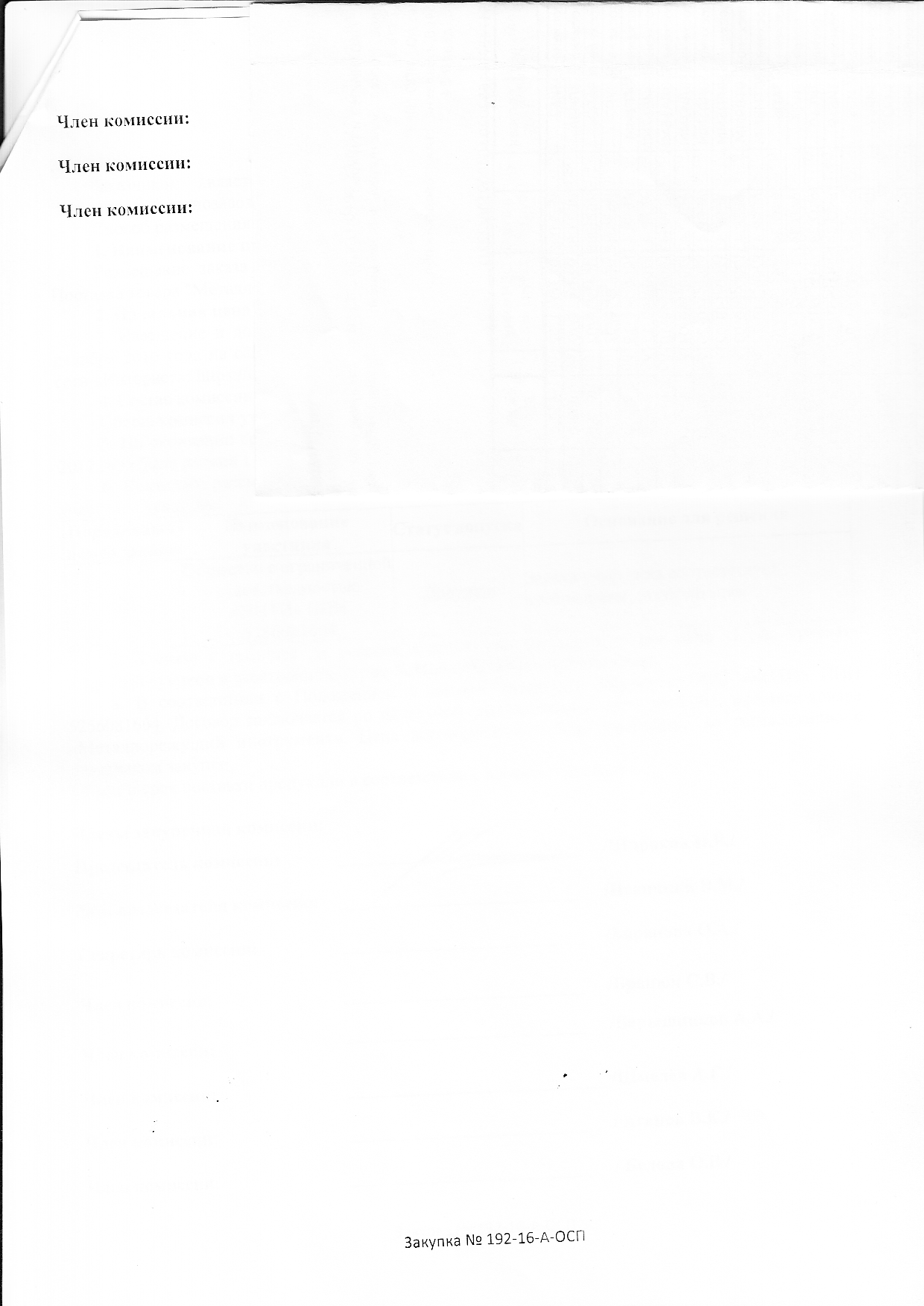 Балахна«25» января 2017г.Порядковый номер заявкиНаименование участникаСтатус допускаОснование для решения1Общество с ограниченной ответственностью «НЦТИ» ИНН 5256081664ДопущенЗаявка участника соответствует требованиям документацииПредседатель комиссии:__________________________Зам. председателя комиссии:__________________________Секретарь комиссии:__________________________Член комиссии:__________________________Член комиссии:__________________________Член комиссии:                       ____________________________Член комиссии:__________________________Член комиссии:__________________________Член комиссии:__________________________Член комиссии:                       ____________________________Член комиссии:                       ____________________________